	16+                                                                                                           выпуск №33(252) 02.12.2021гПечатное средство массовой информации сельского поселения Большая Дергуновка муниципального района Большеглушицкий Самарской области – газета _____________________________________________________________________________ОФИЦИАЛЬНОЕ ОПУБЛИКОВАНИЕМУНИЦИПАЛЬНОЕ УЧРЕЖДЕНИЕАДМИНИСТРАЦИЯСЕЛЬСКОГО ПОСЕЛЕНИЯБОЛЬШАЯ ДЕРГУНОВКАМУНИЦИПАЛЬНОГО РАЙОНАБОЛЬШЕГЛУШИЦКИЙСАМАРСКОЙ ОБЛАСТИ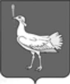 СОБРАНИЕ ПРЕДСТАВИТЕЛЕЙСЕЛЬСКОГО ПОСЕЛЕНИЯБОЛЬШАЯ ДЕРГНОВКАМУНИЦИПАЛЬНОГО РАЙОНАБОЛЬШЕГЛУШИЦКИЙСАМАРСКОЙ ОБЛАСТИЧЕТВЕРТОГО СОЗЫВАРЕШЕНИЕ № 60от 02 декабря 2021 г. О ликвидации Собрания представителей сельского поселения Большая Дергуновка муниципального района Большеглушицкий Самарской области как юридического лицаВ соответствии со статьями 61 – 63 Гражданского кодекса Российской Федерации, частью 9 статьи 35 Федерального закона от 06.10.2003 № 131-ФЗ «Об общих принципах организации местного самоуправления в Российской Федерации», главой VII Федерального закона от 08.08.2001 № 129-ФЗ «О государственной регистрации юридических лиц и индивидуальных предпринимателей», Уставом сельского поселения Большая Дергуновка муниципального района Большеглушицкий Самарской области Собрание представителей сельского поселения Большая Дергуновка муниципального района Большеглушицкий Самарской области             РЕШИЛО:Ликвидировать Собрание представителей сельского поселения Большая Дергуновка муниципального района Большеглушицкий Самарской области (далее – учреждение) как юридическое лицо в срок до 01 июня 2022 года.В течение трех рабочих дней после даты принятия настоящего Решения письменно сообщить в уполномоченный государственный орган, осуществляющий государственную регистрацию юридических лиц, о принятии решения о ликвидации учреждения для внесения в единый государственный реестр юридических лиц записи о том, что учреждение находится в процессе ликвидации.Назначить ликвидационную комиссию по ликвидации Собрания представителей сельского поселения Большая Дергуновка муниципального района Большеглушицкий Самарской области (далее – ликвидационная комиссия) в следующем составе:председатель ликвидационной комиссии:Чечин Александр Владимирович – председатель Собрания представителей сельского поселения Большая Дергуновка муниципального района Большеглушицкий Самарской области,члены ликвидационной комиссии:Дыхно Валерий Иванович – глава сельского поселения Большая Дергуновка муниципального района Большеглушицкий Самарской области,Жуваго Виктория Сергеевна – ведущий специалист администрации сельского поселения Большая Дергуновка муниципального района Большеглушицкий Самарской области.Предоставить право первой подписи на финансовых документах учреждения председателю ликвидационной комиссии Чечину Александру Владимировичу.Ликвидационной комиссии:5.1 опубликовать в журнале «Вестник государственной регистрации» сообщение о ликвидации учреждения, о порядке и сроке заявления требований его кредиторами,5.2 принять меры к выявлению кредиторов и получению дебиторской задолженности, а также уведомить в письменной форме кредиторов о ликвидации учреждения,5.3 после окончания срока предъявления требований кредиторами составить промежуточный ликвидационный баланс,5.4 после завершения расчетов с кредиторами составить ликвидационный баланс.6. Опубликовать настоящее Решение в газете «Большедергуновские Вести».7. Настоящее Решение вступает в силу после его официального опубликования.Председатель Собрания представителей сельского поселения Большая Дергуновкамуниципального района Большеглушицкий Самарской области                                         А.В. Чечин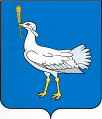 РОССИЙСКАЯ ФЕДЕРАЦИЯМУНИЦИПАЛЬНЫЙ  РАЙОНБОЛЬШЕГЛУШИЦКИЙСАМАРСКОЙ  ОБЛАСТИАДМИНИСТРАЦИЯСЕЛЬСКОГО  ПОСЕЛЕНИЯБОЛЬШАЯ ДЕРГУНОВКА______________________________ПОСТАНОВЛЕНИЕот 02 декабря 2021 года  № 98О выявлении правообладателя ранее учтенного объекта недвижимости с кадастровым номером 63:14:0403001:155В соответствии со статьей 69.1 Федерального закона от 13 июля 2015 года №218-ФЗ «О государственной регистрации недвижимости» администрация сельского поселения Большая Дергуновка муниципального района Большеглушицкий Самарской областиПОСТАНОВЛЯЕТ: В отношении жилого дома с кадастровым номером 63:14:0403001:155 в качестве его правообладателя, владеющего данным объектом недвижимости на праве собственности, выявлен Назаркин Владимир Васильевич 03.08.1946 г.р., место рождения: Куйбышевская область, Большеглушицкий район, с. Большая Дергуновка, паспорт гражданина РФ серия 3699 №270337, дата выдачи 01.03.2001г., выдан ОВД  Большеглушицкого района Самарской области, код подразделения  632-022,  СНИЛС 025-092-263-24, проживающий и зарегистрированный по адресу: Самарская область, Большеглушицкий район, село Большая Дергуновка, ул. Молодежная, д.12, кв.2. Право собственности Назаркина Владимира Васильевича на указанный в пункте 1 настоящего постановления объект недвижимости подтверждается письмом нотариуса нотариального округа Большеглушицкий район Самарской области Королевой Еленой Владимировной от 03.08.2021 №706. Указанный в пункте 1 настоящего постановления объект недвижимости не прекратил существование, что подтверждается актом осмотра здания, сооружения или объекта незавершенного строительства при выявлении правообладателей ранее учтенных объектов недвижимости, согласно приложению.Глава  сельского поселения Большая Дергуновка муниципального района БольшеглушицкийСамарской области                                                                              В.И. Дыхно            Приложение к постановлению администрации сельского поселения Большая Дергуновка муниципального района Большеглушицкий Самарской области «О выявлении правообладателя ранее учтенного объекта недвижимости с кадастровым номером 63:14:0403001:155»от 02 декабря № 98АКТ ОСМОТРАздания, сооружения или объекта незавершенного строительства при выявлении правообладателей ранее учтенных объектов недвижимости18 октября  2021 г.                                                                                                                                           № 2Настоящий акт составлен в результате проведенного 18   октября 2021 в 10.00 ч.                           указывается дата и время осмотра (число и месяц, год, минуты, часы)осмотра объекта недвижимости ________________здания________________________,                                                                         указывается вид объекта недвижимости: здание, сооружение,                                                                                                                        объект незавершенного   строительствакадастровый (или иной государственный учетный) номер 63:14:0403001:155,                                                   указывается при наличии кадастровый номер или иной государственный                                                                           учетный номер (например, инвентарный) объекта недвижимости,расположенного по адресу: Российская Федерация, Самарская область, Большеглушицкий р-н, с.Большая Дергуновка, ул.Советская, д.165                                                             указывается адрес объекта недвижимости (при наличии) либо                                                                                                                местоположение (при отсутствии адреса)на земельном участке с кадастровым номером 63:14:0403001:24,                                                                                      (при наличии)расположенном по адресу:  Российская Федерация, Самарская область, Большеглушицкий р-н, с.Большая Дергуновка, ул.Советская, д.165,                                                указывается адрес или местоположение земельного участкакомиссией администрации сельского поселения Большая Дергуновка муниципального района Большеглушицкий Самарской области                                      указывается наименование органа исполнительной власти субъекта Российской Федерации                                                       - города федерального значения Москвы, Санкт-Петербурга или Севастополя,                                                       органа местного самоуправления, уполномоченного на проведение мероприятий по выявлению правообладателей ранее учтенных объектов недвижимостив составе: Глава сельского поселения Большая Дергуновка муниципального района Большеглушицкий Самарской области Дыхно Валерий Иванович, Ведущий специалист  администрации  сельского поселения Большая Дергуновка муниципального района Большеглушицкий Самарской области   Жуваго Виктория Сергеевна,Специалист администрации сельского поселения Большая Дергуновка муниципального района Большеглушицкий Самарской области Ромашкова Татьяна Владимировна (приводится состав комиссии (фамилия, имя, отчество, должность каждого члена комиссии (при наличии)                                в отсутствие                 лица, выявленного в качестве     указать нужное: "в присутствии" или "в отсутствие" правообладателя указанного ранее учтенного объекта недвижимости.    При  осмотре  осуществлена фотофиксация объекта недвижимости. Материалы фотофиксации прилагаются.    Осмотр проведен                 в форме визуального осмотра.                                                  указать нужное: "в форме визуального осмотра",                                                    "с применением технических средств", если осмотр проведен с применением технических средств, дополнительно указываются наименование и модель использованного технического средства     В  результате  проведенного  осмотра  установлено,  что  ранее учтенныйобъект недвижимости __________________существует____________________________                                                  (указать нужное: существует, прекратил существование)РОССИЙСКАЯ ФЕДЕРАЦИЯМУНИЦИПАЛЬНЫЙ  РАЙОНБОЛЬШЕГЛУШИЦКИЙСАМАРСКОЙ  ОБЛАСТИАДМИНИСТРАЦИЯСЕЛЬСКОГО  ПОСЕЛЕНИЯБОЛЬШАЯ ДЕРГУНОВКА______________________________ПОСТАНОВЛЕНИЕот 02 декабря 2021 г. № 99О проведении публичных слушаний по проекту изменений в Правила землепользования и застройки сельского поселения Большая Дергуновка муниципального района Большеглушицкий Самарской области В соответствии со статьей 33 Градостроительного Кодекса РФ, руководствуясь статьей 28 Федерального закона от 06 октября 2003 года №131-ФЗ «Об общих принципах организации местного самоуправления в Российской Федерации», Уставом сельского поселения Большая Дергуновка муниципального района Большеглушицкий Самарской области, Порядком организации и проведения общественных обсуждений или публичных слушаний по вопросам градостроительной деятельности на территории сельского поселения Большая Дергуновка муниципального района Большеглушицкий Самарской области, утвержденным Решением Собрания Представителей сельского поселения Большая Дергуновка муниципального района Большеглушицкий Самарской области от 18.10.2019 № 223, Правилами землепользования и застройки сельского поселения Большая Дергуновка муниципального района Большеглушицкий Самарской области, утвержденных Решением Собрания Представителей сельского поселения Большая Дергуновка муниципального района Большеглушицкий Самарской области  от 27.12.2013 № 122,                    ПОСТАНОВЛЯЮ:1. Провести на территории сельского поселения Большая Дергуновка муниципального района Большеглушицкий Самарской области публичные слушания по проекту изменений в Правила землепользования и застройки сельского поселения Большая Дергуновка муниципального района Большеглушицкий Самарской области.2. Срок проведения публичных слушаний по проекту изменений в Правила – с 02 декабря 2021 года по 04 февраля 2022 года.3. В случае, указанном в п. 15 настоящего Постановления, срок проведения публичных слушаний исчисляется со дня официального опубликования настоящего постановления и проекта изменений в Правила до дня официального опубликования заключения о результатах публичных слушаний.4. Органом, уполномоченным на организацию и проведение публичных слушаний в соответствии с настоящим постановлением, является Администрация сельского поселения Большая Дергуновка муниципального района Большеглушицкий Самарской области (далее – Администрация). Публичные слушания проводятся в соответствии с Порядком организации и проведения общественных обсуждений или публичных слушаний по вопросам градостроительной деятельности на территории сельского поселения Большая Дергуновка муниципального района Большеглушицкий Самарской области, утвержденным Решением Собрания Представителей сельского поселения Большая Дергуновка муниципального района Большеглушицкий Самарской области от 18.10.2019 № 223.5. Представление участниками публичных слушаний предложений и замечаний по проекту изменений в Правила, а также их учет осуществляется в соответствии с Порядком организации и проведения общественных обсуждений или публичных слушаний по вопросам градостроительной деятельности на территории сельского поселения Большая Дергуновка муниципального района Большеглушицкий Самарской области, утвержденным Решением Собрания Представителей сельского поселения Большая Дергуновка муниципального района Большеглушицкий Самарской области от 18.10.2019 № 223.6. Место проведения публичных слушаний (место проведения экспозиции): 446190, Самарская область, Большеглушицкий район, село Большая Дергуновка, улица Советская, 99.Датой открытия экспозиции считается дата опубликования проекта изменений в Правила и его размещения на официальном сайте Администрации в сети «Интернет» в порядке, установленном п. 1 ч. 8 ст. 5.1 ГрК РФ. Экспозиция проводится в срок до даты окончания публичных слушаний. Посещение экспозиции возможно в рабочие дни с 10.00 до 17.00.7. Собрания участников публичных слушаний по проекту изменений в Правила состоятся в каждом населенном пункте сельского поселения Большая Дергуновка муниципального района Большеглушицкий Самарской области по адресам:- с. Большая Дергуновка – 16 декабря 2021 года в 09:00, по адресу: Самарская область, Большеглушицкий район, село Большая Дергуновка, ул. Советская, д. 99.8. Администрации сельского поселения Большая Дергуновка  в целях доведения до населения информации о содержании проекта изменений в Правила обеспечить организацию выставок, экспозиций демонстрационных материалов проекта изменений в Правила в месте проведения публичных слушаний (проведения экспозиции проекта изменений в Правила) и в местах проведения собраний участников публичных слушаний по проекту изменений в Правила.9. Прием замечаний и предложений от участников публичных слушаний, жителей поселения и иных заинтересованных лиц по проекту изменений в Правила осуществляется по адресу, указанному в пункте 6 настоящего постановления в рабочие дни с 10 часов до 17 часов. Замечания и предложения могут быть внесены: 1) в письменной или устной форме в ходе проведения собраний участников публичных слушаний; 2) в письменной форме в адрес организатора публичных слушаний; 3) посредством записи в книге (журнале) учета посетителей экспозиции проекта, подлежащего рассмотрению на публичных слушаниях.10. Прием замечаний и предложений от участников публичных слушаний, жителей поселения и иных заинтересованных лиц по проекту прекращается 28 января 2022 года.11. Назначить лицом, ответственным за ведение протокола публичных слушаний по проекту – ведущего специалиста администрации сельского поселения Большая Дергуновка  Жуваго Викторию Сергеевну.12. Назначить лицом, ответственным за ведение протоколов собраний участников публичных слушаний по проекту - ведущего специалиста администрации сельского поселения Большая Дергуновка  Жуваго Викторию Сергеевну.13. Администрации сельского поселения Большая Дергуновка в целях заблаговременного ознакомления жителей поселения и иных заинтересованных лиц с проектом Правил обеспечить:официальное опубликование проекта изменений в Правила в газете «Большедергуновские Вести»;размещение проекта изменений в Правила на официальном сайте Администрации в сети «Интернет»;- беспрепятственный доступ к ознакомлению с проектом изменений в Правила в здании Администрации поселения (в соответствии с режимом работы Администрации поселения).14. Настоящее постановление подлежит опубликованию в газете «Большедергуновские Вести» и на официальном сайте Администрации в сети «Интернет». 15. В случае, если настоящее постановление будет опубликовано позднее календарной даты начала публичных слушаний, указанной в пункте 2 настоящего постановления, то дата начала публичных слушаний исчисляется со дня официального опубликования настоящего постановления. При этом установленные в настоящем постановлении календарная дата, до которой осуществляется прием замечаний и предложений от участников публичных слушаний, жителей поселения и иных заинтересованных лиц, а также дата окончания публичных слушаний переносятся на соответствующее количество дней.Глава сельского поселения Большая Дергуновка муниципального района Большеглушицкий Самарской области                                                                                          В.И. Дыхно                                                                                                                                                                             ПРОЕКТ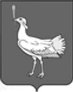 СОБРАНИЕ ПРЕДСТАВИТЕЛЕЙСЕЛЬСКОГО ПОСЕЛЕНИЯБОЛЬШАЯ ДЕРГУНОВКАМУНИЦИПАЛЬНОГО РАЙОНАБОЛЬШЕГЛУШИЦКИЙСАМАРСКОЙ ОБЛАСТИчетвертого созываРЕШЕНИЕ  № ____от _________ 2021 г.О внесении изменения в Правила землепользования и застройкисельского поселения Большая Дергуновка муниципального района Большеглушицкий Самарской области            В соответствии со статьей 33 Градостроительного кодекса Российской Федерации, пунктом 20 части 1, частью 3 статьи 14 Федерального закона от                        6 октября 2003 года № 131-ФЗ «Об общих принципах организации местного самоуправления в Российской Федерации», Собрание представителей сельского поселения Большая Дергуновка муниципального района Большеглушицкий Самарской области,                                             РЕШИЛО:1. Внести в Правила землепользования и застройки сельского поселения Большая Дергуновка муниципального района Большеглушицкий Самарской области, утвержденные Решением Собрания представителей сельского поселения Большая Дергуновка  муниципального района Большеглушицкий Самарской области от  27.12.2013 № 122 (Большедергуновские Вести, 2013, 30 декабря, № 19(33); Большедергуновские Вести, 2015, 16 февраля, № 4(54); Большедергуновские Вести, 2017, 29 сентября, № 20(118); Большедергуновские Вести, 2018, 16 апреля, № 7(133); Большедергуновские Вести, 2018, 29 декабря, № 27(153); Большедергуновские Вести, 2019, 29 март, № 8(161); Большедергуновские Вести, 2019, 30 апреля, № 11(164); Большедергуновские Вести, 2019, 31 мая, № 12(165); Большедергуновские Вести, 2019, 30 августа, № 22(175); Большедергуновские Вести, 2019, 31 декабря, № 36(189); Большедергуновские Вести, 2021, 11 июня, № 18(237))  (далее - Правила), следующее изменение: 1.1. Статью 23  раздел III «Градостроительные регламенты» дополнить строками 86 и 87 следующего содержания:«».2. Опубликовать настоящее Решение в газете «Большедергуновские Вести» и разместить  на  официальном  сайте  сельского поселения Большая Дергуновка муниципального  района  Большеглушицкий  Самарской  области  в  сети  «Интернет».3. Настоящее Решение вступает в силу после его официального опубликования.Председатель Собрания представителей сельского поселения Большая Дергуновкамуниципального района Большеглушицкий Самарской области                                               А.В. ЧечинГлава  сельского поселения Большая Дергуновка муниципального района БольшеглушицкийСамарской области                                                                              В.И. Дыхно Администрация сельского поселения Большая Дергуновка муниципального районаБольшеглушицкий Самарской области Редактор: Жуваго В.С. Адрес газеты: 446190, с. Большая Дергуновка, ул. Советская, д.99, тел.64-5-75; эл. адрес: dergynovka@mail.ru Отпечатано в администрации сельского поселения Большая Дергуновка муниципального района Большеглушицкий Самарской области Соучредители – Администрация сельского поселения Большая Дергуновка муниципального района Большеглушицкий Самарской области, Собрание представителей сельского поселения Большая Дергуновка муниципального района Большеглушицкий Самарской области. Номер подписан в печать в 15.00 ч. 02.12.2021г. тираж 75 экземпляров  Подписи членов комиссии:Подписи членов комиссии:Подписи членов комиссии:Председатель комиссии:                 Дыхно В.И.подпись                 Жуваго В.С.подписьРомашкова Т.В.подпись86.СенокошениеКошение трав, сбор и заготовка сена1.19--УВ--87.Выпас сельскохозяйственных животныхВыпас сельскохозяйственных животных1.20--УВ--